8 ЭТМ. Д/з от 20.05. Вот задание на ближайшие 3 дня (подробности в видео по ссылке):https://www.youtube.com/watch?v=_mmrh3ES5cA&feature=emb_logoПостройте данные гармонические обороты в указанных тональностях: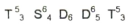 Сфотографируйте, пришлите мне.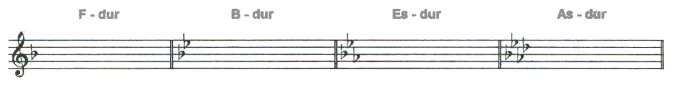 Будьте здоровы! Евгения Вячеславовна.